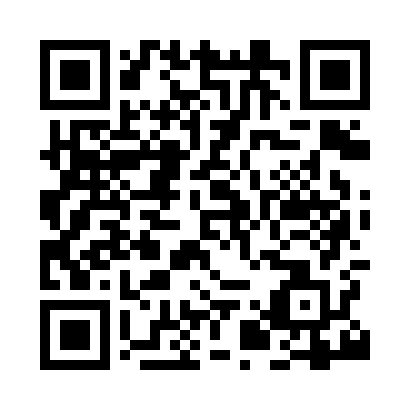 Prayer times for Llannefydd, Flintshire, UKMon 1 Jul 2024 - Wed 31 Jul 2024High Latitude Method: Angle Based RulePrayer Calculation Method: Islamic Society of North AmericaAsar Calculation Method: HanafiPrayer times provided by https://www.salahtimes.comDateDayFajrSunriseDhuhrAsrMaghribIsha1Mon3:054:521:186:589:4411:312Tue3:054:521:186:589:4411:313Wed3:064:531:186:589:4311:314Thu3:064:541:196:589:4311:315Fri3:074:551:196:589:4211:306Sat3:074:561:196:579:4111:307Sun3:084:571:196:579:4111:308Mon3:094:581:196:579:4011:309Tue3:094:591:196:569:3911:2910Wed3:105:001:206:569:3811:2911Thu3:105:011:206:569:3711:2812Fri3:115:031:206:559:3611:2813Sat3:125:041:206:559:3511:2814Sun3:125:051:206:549:3411:2715Mon3:135:061:206:549:3311:2716Tue3:145:081:206:539:3211:2617Wed3:145:091:206:529:3111:2518Thu3:155:101:206:529:3011:2519Fri3:165:121:206:519:2811:2420Sat3:175:131:206:509:2711:2421Sun3:175:151:216:509:2611:2322Mon3:185:161:216:499:2411:2223Tue3:195:181:216:489:2311:2224Wed3:205:191:216:479:2111:2125Thu3:205:211:216:469:2011:2026Fri3:215:221:216:459:1811:1927Sat3:225:241:216:459:1711:1828Sun3:235:251:216:449:1511:1829Mon3:235:271:216:439:1311:1730Tue3:245:281:216:429:1211:1631Wed3:255:301:206:419:1011:15